Pracovní list: Názvosloví uhlovodíků – shrnutí – M.Haminger, BiGy Brno 2023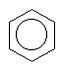 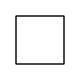 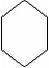 Podle typu vazeb uhlovodíky s otevřeným řetězcem dělíme na … (tajenka). Napiš, jaký je mezi nimi rozdíl.1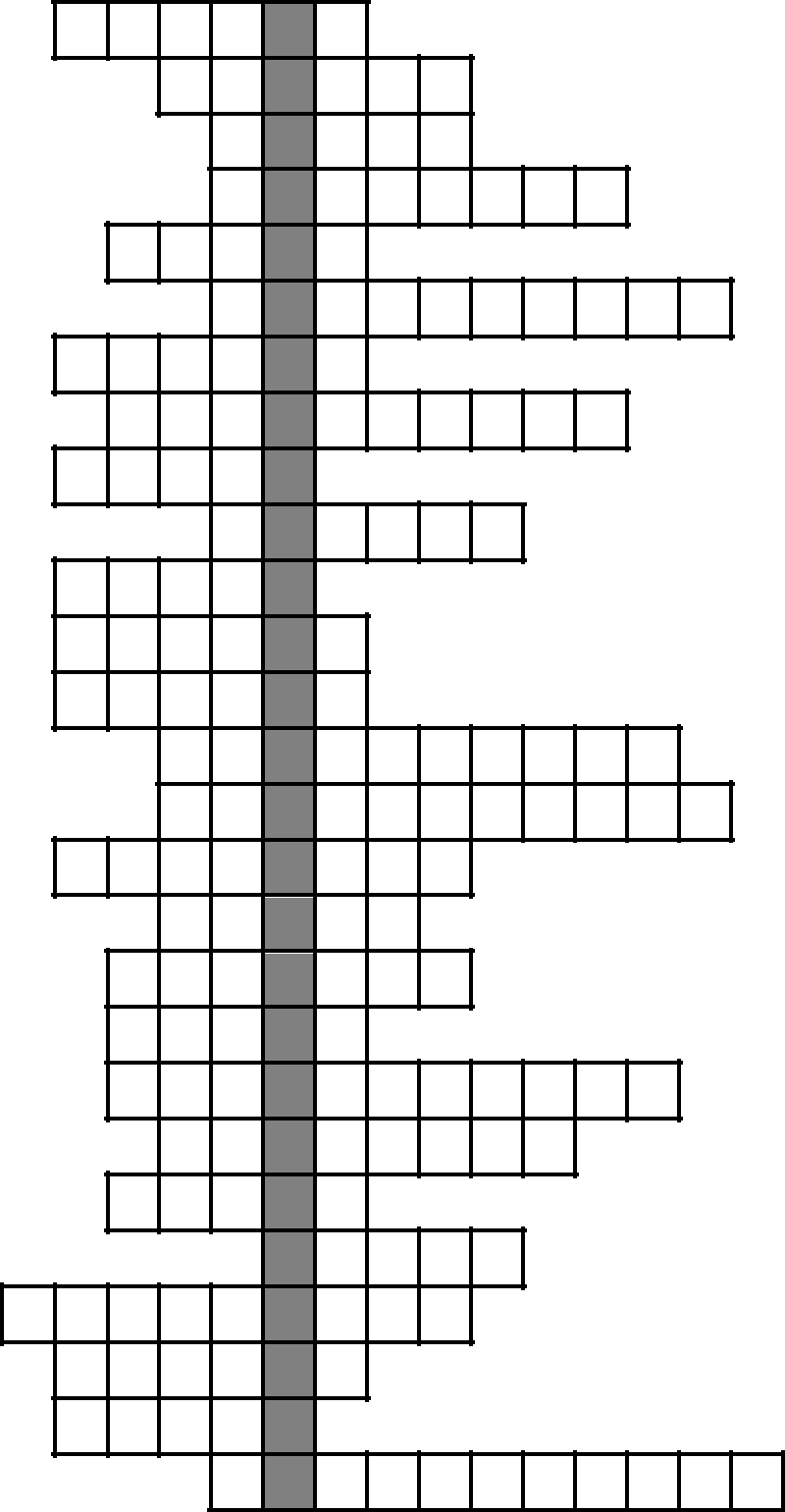 23456789101112131415161718192021222324252627nejjednodušší uhlovodíkC6H5 – CH3CH3 (CH2)6 CH3uhlovodík s dvěma benzenovými jádryuhlovodíky s řetězcem ve tvaru šestiúhelníku, ve kterém se střídají jednoduché a dvojné vazbyC5H12       nerozvětvený alkanuhlovodík s uzavřeným řetězcems šesti uhlíky spojené jednoduchými vazbamiznačku C má chemický prvek …nejjednodušší aromatický uhlovodíkuhlovodík se čtyřmi uhlíky       v řetězci spojené jednoduchými         vazbami a jednou          dvojnou vazbouCH≡C–CH3C7H16    nerozvětvený alkansloučeniny uhlíku a vodíkuuhlovodík s uzavřeným řetězcem se třemi uhlíky spojenými jednoduchými vazbamijiný název pro ethynCH3 (CH2)7 CH3jiný název pro ethenC6H14     nerozvětvený alkan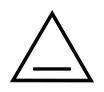 20.uhlovodíky s uzavřeným řetězcemC4H10     nerozvětvený alkanuhlovodík s deseti uhlíky v řetězci spojené jednoduchými vazbamidvě dvojné a ostatní jednoduché vazby v uhlíkovém řetězci majíC6H5 – CH = CH2 26. CH3 – CH3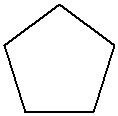  27.1.CH2 = CH2CH2 = CH22. but – 2 – en2. but – 2 – en3.CH≡CHCH≡CH4. CH44. CH45. penta – 1,4 – dien5. penta – 1,4 – dien5. penta – 1,4 – dien5. penta – 1,4 – dien6. buta – 1,2 – dien6. buta – 1,2 – dien7.CH2=CH–CH=CH–CH3CH2=CH–CH=CH–CH3CH2=CH–CH=CH–CH38. CH3 – CH2 – CH38. CH3 – CH2 – CH39.CH≡C–CH3CH≡C–CH310.CH3(CH2)8CH311.11.CH3(CH2)5CH3CH3(CH2)5CH312. but – 2 – yn12. but – 2 – yn13.13.3,3 - diethylpentan3,3 - diethylpentan14.CH2 = CH – CH315.15.CH≡C–CH2–CH3CH≡C–CH2–CH316.CH3(CH2)3CH317.17.CH2=C=CH–CH2–CH3CH2=C=CH–CH2–CH318.2,2 - dimethypropan2,2 - dimethypropan19.19.CH3 – CH – CH – CH3CH3 – CH – CH – CH320.CH2=CH–CH=CH2CH2=CH–CH=CH2                | |CH3CH321.21.2,2,4,4-tetramethylpentan2,2,4,4-tetramethylpentan22.CH3 – CH – CH – CH – CH3CH3 – CH – CH – CH – CH3|          |   | CH3  CH3   CH3 CH3  CH3   CH323.23.C6H6   aren nerozvětvený24. cyklobuten24. cyklobuten25.25.CH3 (CH2)7 CH3CH3 (CH2)7 CH326.2,2,4-trimethylhex-3-en2,2,4-trimethylhex-3-en27. toluen27. toluen27. toluen28.C6H14 nerozvětvený alkan29. methan29. methan30. naftalen30. naftalen30. naftalen31.32. penta – 1,3 – dien32. penta – 1,3 – dien32. penta – 1,3 – dien33. cyklopentan33. cyklopentan34.35. methylcyklohexan35. methylcyklohexan36. acetylen36. acetylen36. acetylen37.CH3–CH=C=CH–CH338.2,2 - dimethylpropan2,2 - dimethylpropan39.1,2 – dimethylcyklohexan40.2,3,3,4 – tetramethylpentan2,3,3,4 – tetramethylpentan41.C6H5 – CH342. ethylen                       alken42. ethylen                       alken42. ethylen                       alken43.CH3–C≡C–CH2–CH344. cyklopropan44. cyklopropan44. cyklopropan45.CHC–CH346.CH3(CH2)6 CH347.2,3 – dimethylbutan48.CH3–CC–CH349.2,2,3 - trimethylbutan50.CH3(CH2)7 CH351.CH3–CH=CH–CH2–CH352.1,3 – dimethylcyklopentan1,3 – dimethylcyklopentan53.54.CH3– CH354.CH3– CH355. cyklohexen55. cyklohexen56.C3H8                           nerozvětvený alkanC3H8                           nerozvětvený alkan56.C3H8                           nerozvětvený alkanC3H8                           nerozvětvený alkan